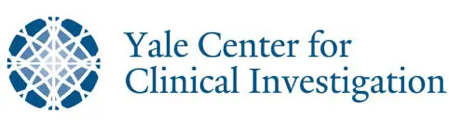 Dear ‘Patient Name’, If you have (xyz general condition, possible other criteria) and are at least (add lower limit of age limit), you may be eligible to participate in a confidential research study investigating (add what study is about). If you enroll (study details, what will happen, compensation if any). To learn more or to see if you are eligible to participate, please call the research team for the study at (add study team phone number, if applicable) or email at (add study team email, if applicable, must be @yale.edu or @ynhhs.org). To learn more about this study, you may visit (add study URL, if applicable).  
This letter was generated in an automated fashion. No action by you is required. You may ignore this letter if you are not interested. To respect your privacy, we will not contact you unless you contact the study personnel first. Thank you very much for considering being a part of research at Yale. To opt-out of all future research communications, please call the ‘Help us Discover’ recruitment call center at 1-877-978-8343 and select #3.  
If you want to learn more about future research opportunities, please visit yalestudies.org, email helpusdiscover@yale.edu, or call 1-877-978-8343 for more information. Thank you for your consideration of this research. Yale ‘Help us Discover’ 
Yale Center for Clinical Investigation (YCCI) 